SUPPLEMENTARY MATERIALSTab 1S. Primers’ sequences used for TL analysis and DNA methylation analyses for LINE-1 and 6CpG-EA calculation.Table 2S. CpG ID and associated genes for the selected 6 CpGs used for the EA calculation according to Han et al. are displayed. The equation proposed by Han et al. for the EA calculation according to the 6CpGs is shown at the bottom of the table. Table 3S. Diet quality and nutrient intakes in the healthy and western diet groups. Circulating levels of homocysteine in the two groups are also shown. Table 4S. Intakes of nutrients involved in 1CC in the two genders.Table 5S. Description of PCs identified in the PCA. A) Principal Component Analysis (PCA). Eigenvalues for each PC and % of variance explained are shown. 2 PC have been selected, cumulatively explaining 57.5% of the variance. B) PCA Loadings defining which is the contribution of the original variables to the principal components. Varimax rotation with Kaiser normalization has been applied.Supplementary figure 1. Box plots showing mean difference of chronological age (A) and 6CpG-EA (B) between males and females in this cohort.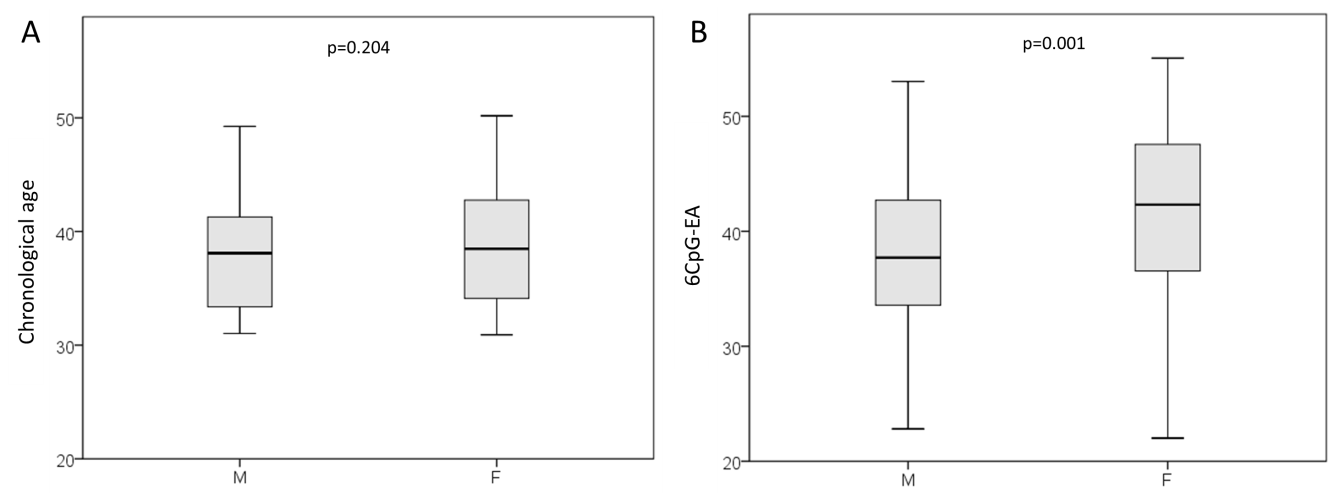 A) Primers for TL relative quantificationA) Primers for TL relative quantificationFw (5'-3')Rv (5'-3')TELCGG TTT GTT TGG GTT TGG GTT TGG GTT TGG GTT TGG GTTGGC TTG CCT TAC CCT TAC CCT TAC CCT TAC CCT TAC CCTIFNB1GGT TAC CTC CGA AAC TGA AGACCT TTC ATA TGC AGT ACA TTA GCCB) Primers for amplification and DNA methylation assessmentB) Primers for amplification and DNA methylation assessmentB) Primers for amplification and DNA methylation assessmentB) Primers for amplification and DNA methylation assessmentFw (5'-3')Rv (5'-3')seq (5'-3')LINE-1TTT TGA GTT AGG TGT GGG ATA TABio-AAA ATC AAA AAA TTC CCT TTCAGT TAG GTG TGG ATA TAG TFHL2GTG TTT TTA GGG TTT TGG GAG TAT AGT AGT	Bio-CAC CTC CTA AAA CTT CTC CAA TCT CC	GGT TTT GGG AGT ATA GTA GTTIGSF11GTT GGA TAG TTT GTG GGT AGA AAA TTT A	Bio-ATT ATT CAT TCA TTA TTC TCC TTA AAA AAA TCT TAT TAGA AGT TAA GAA GGT ATA GAT ACCDC120TGT TGA GGG AGG GGA ATG TTT GTA TTT ATBio-CCA ATA ATA TCT ATA TCA TCA ACA TTT CTA CAA CTTGGA GGG GAA TGT TTGMEIS1TTG AAT AAT TAG TAA GAT TTT TGT TTG AAG GTT TBio-TTA CCT TTA AAA CAA CAA AAT AAA TCA CAC TAA CCTTA GTA AGA TTT TTG TTT GELOVLBio-GGG AGG GGA GTA GGG TAA GTG ACCA TCT AAA CAA CCA ATA AAT ATT CCT AAA ACAAT AAA TAT TCC TAA AAC TCCOL1A2TTG AAG GGA AGA GGT AAG GAA GAT TTT A	Bio-TAA CCC ATC TTT TTC CTT CTT CTC AAAT TTG TAT AGA GAG TGT TTA TTG	Gene NameCpG IDMethylation level code in the algorithmFHL2cg22454769αIGSF11cg00329615βCCDC102Bcg19283806γMEIS1-AS3cg11807280εELOVL2cg16867657δCOL1A1cg18618815ϕEA = 32.07 + 0.99*α + (-0.12)*β + (-0.99)*γ + (-0.09)*ε + 0.05*δ + 0.11*ϕEA = 32.07 + 0.99*α + (-0.12)*β + (-0.99)*γ + (-0.09)*ε + 0.05*δ + 0.11*ϕEA = 32.07 + 0.99*α + (-0.12)*β + (-0.99)*γ + (-0.09)*ε + 0.05*δ + 0.11*ϕHealthy diet groupHealthy diet groupHealthy diet groupHealthy diet groupWestern diet groupWestern diet groupWestern diet groupWestern diet groupWestern diet groupminmaxmedianIQRminmaxmedianIQRpB1 intake (mg/dl)0.5914.411.460.840.5416.091.380.830.155B2 intake (mg/dl)0.7815.372.001.000.7221.431.730.700.006B6 intake (mg/dl)0.8951.232.411.150.637.681.851.111.7*10-4B9 intake (µg/dl)170.251532.85408.17209.86126.051032.33312.07121.941.84*10-7B12 intake (µg/dl)0.70500.844.583.530.7337.463.512.560.091Choline intake (mg/dl)81.921687.81410.24273.7192.031363.75368.85221.340.325Betaine intake (mg/dl)8.40482.4662.0879.986.70422.38111.05118.765.9*10-6Plasma Homocysteine (µM)4.8219.4310.093.637.1721.3210.974.160.034Bonf P=0.006Bonf P=0.006MMMMFFFFMinMaxMeanSDMinMaxMeanSDpB1 intake (mg/dl)0.5416.092.02032.044660.5911.211.60341.68442.3*10-7B2 intake (mg/dl)0.8517.472.47322.221710.7221.432.16752.458314.2*10-5B6 intake (mg/dl)0.6437.683.25044.248120.651.233.02035.553442.3*10-4B9 intake (µg/dl)139.561532.85427.1592201.6235126.051140.86354.4114175.20464.5*10-4B12 intake (µg/dl)0.7500.8411.191549.844990.7312.273.79162.35457.2*10-6Choline intake (mg/dl)81.921470.13501.5905236.01783.831687.81355.4558230.62623.04*10-8Betaine intake (mg/dl)9.39422.38131.0665102.96986.7482.4687.20769.943040.005AAPCPCEigenvaluesEigenvaluesWeight of rotated factorsWeight of rotated factorsTotal% variance% cumulativetotal% variance% cumulative12.88641.22341.2232.87341.04641.04621.1416.28957.5121.15316.46657.51230.9813.99771.50840.8812.57184.07950.5968.51492.59360.4426.30898.90270.0771.098100BRotated matrixRotated matrixComponentComponentPC1PC2B1 intake0.9340.027B2 intake0.9230.011B6 intake0.723-0.2B12 intake0.086-0.468Choline intake0.410.564Betaine intake-0.0290.747B9 intake0.6710.129